送信先FAX番号　０８５８－４９－００００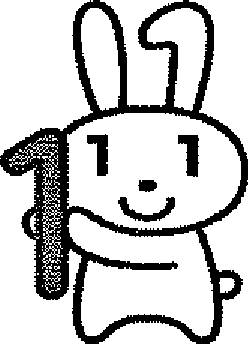 琴浦町総務課　御中マイナンバーカード出張申請受付申込書※　申請者の一覧表添付午前:10:00～12:00　午後:14:00～16:00　上記以外の時間は相談　(例)お昼体み時間に行う。出動時間に合わせて行う。[申込み方法]FAX、 郵送、 持参のいずれかの方法でお申込ください。[申込み,お間合せ先]〒689-2392琴浦町大字德万591番地2 琴浦町役場総務課　総合窓口係電話:0858-52-1704FAX:0858-49-0000E-mail: soumu@town.kotoura.tottori.jp団体・企業名申込代表者名
（団体の窓口として役場担当者とやりとりする方）連  絡  先住所:連  絡  先電話:申請見込者数名 
実施第1希望年       月       日(       )午前・午後・相談実施第2希望年       月       日(       )午前,午後・相談実施第3希望年      月       日(      )午前・午後・相談